TELEVISIONS – CHAÎNE D'INFORMATIONTEMPS D'INTERVENTION DANS LES AUTRES ÉMISSIONS DE PROGRAMMES DU 01-01-2024 AU 31-01-2024 Les partis politiques et divers sont présentés par ordre alphabétique. Seuls les partis politiques et divers ayant bénéficié de temps de parole figurent dans ce tableau.
*Ces données mensuelles sont fournies à titre informatif. L'appréciation du respect du pluralisme, qui s'effectue chaîne par chaîne, est réalisée à l'issue de chaque trimestre civil.BFMTV CNews LCI franceinfo: 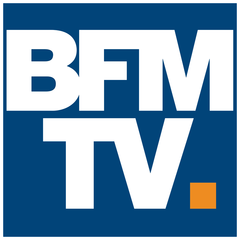 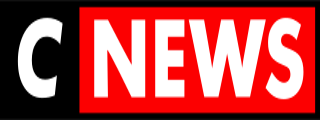 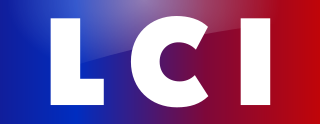 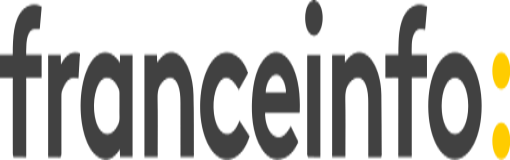 PRESIDENT DE LA REPUBLIQUE----dont Président de la République - propos qui relèvent du débat politique national----GOUVERNEMENT----TOTAL EXÉCUTIF----PART DE L'EXÉCUTIF*----Agir- - - 00:00:35 La France insoumise- - - 00:00:46 Les Centristes- - - 00:16:54 Les Ecologistes- - - 00:13:11 Nouvelle donne- - - 00:00:42 Parti radical- - - 00:08:50 Parti socialiste- - - 00:08:17 Rassemblement national- - - 00:01:50 TOTAL PARTIS POLITIQUES ET DIVERS---00:51:05PART DES PARTIS POLITIQUES ET DIVERS*---100,00%